Connecting MS Excel to Teradata(2/5/2023)Sources Steve Nolan, Ron Freeze, Elizabeth Keiffer, Michael Gibbs, Matias Delay, Jorge Moreda, Ian WeghEnterprise Systems, Sam M. Walton College of Business, University of Arkansas, FayettevilleCopyright © 2018 For educational uses only - adapted from sources with permission.  No part of this publication may be reproduced, stored in a retrieval system, or transmitted, in any form or by any means, electronic, mechanical, photocopying, or otherwise, without the prior written permission from the author/presenter.Connecting Excel to Teradata Check with your instructor for the correct username and password to Teradata. You must have been provided access to the University of Arkansas VMware system desktop and the credentials for Teradata and Excel to complete this connection. Open the VMware client prior to step 1.Step 1: Open Excel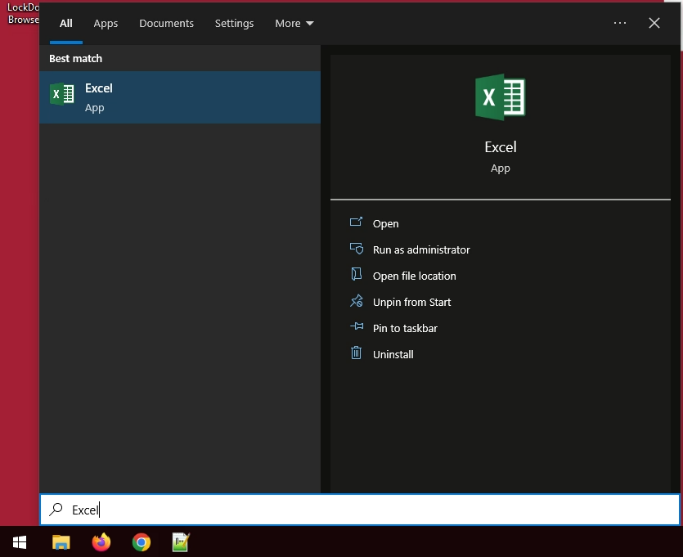 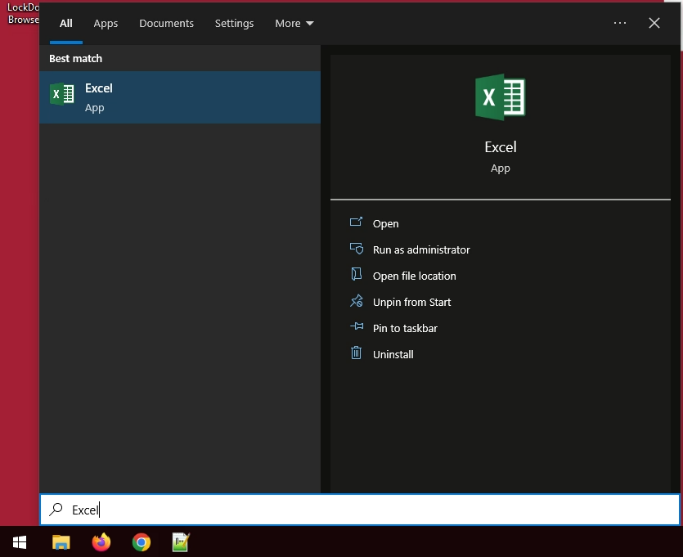 Select: 	Start menuType: 	“Excel” Click: 	Excel under Best matchStep 2: Create Blank Workbook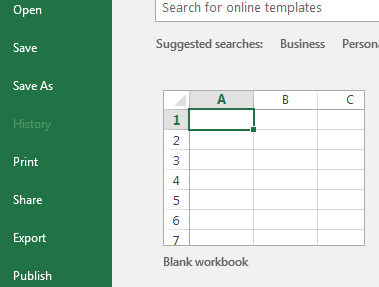 Step 2: In the ribbon Tabs Select “Data”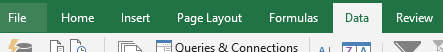 Step 3: Select “Get Data” Drop down menu 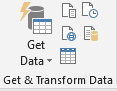 Step 4: Select From Database from the Dropdown Menu > From Teradata Database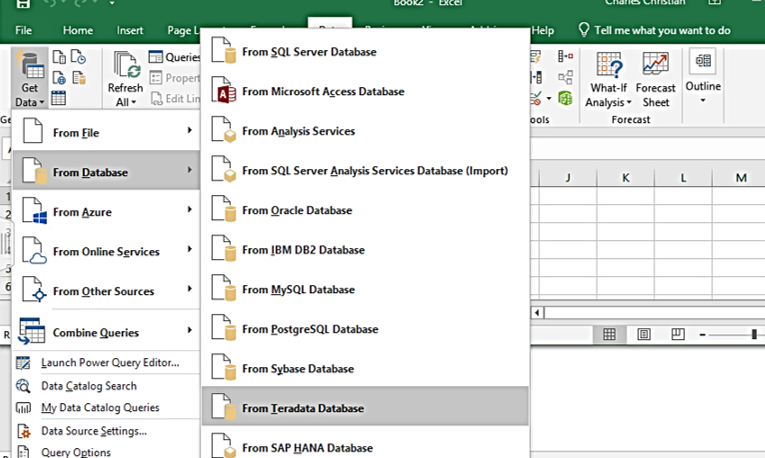 Step 5: Server Connection 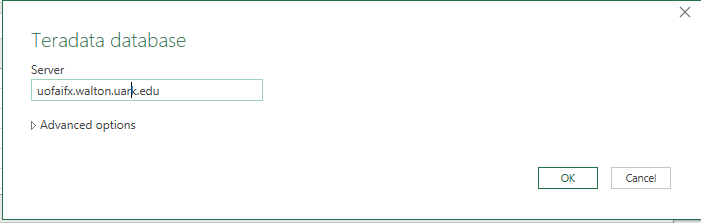 Server:	ufoaifx.walton.uark.eduClick:	OKStep 6: Authentication Window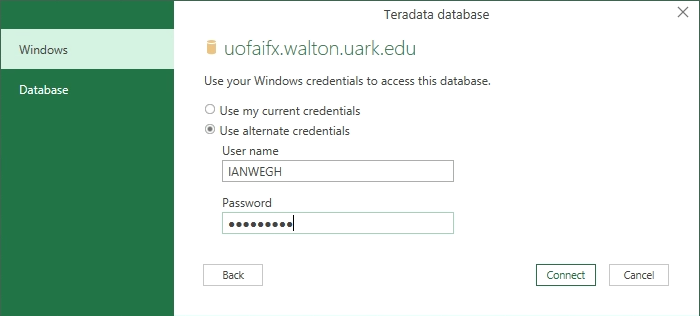 Enter:	Teradata UsernameEnter:	Teradata PasswordClick:	ConnectStep 7: Selecting TablesHighlight the table you wish to open under the navigator menu. A sample of the data will appear on the right. In this example, we will be using the WCOB_RSC database and Batch_Production_Fact table.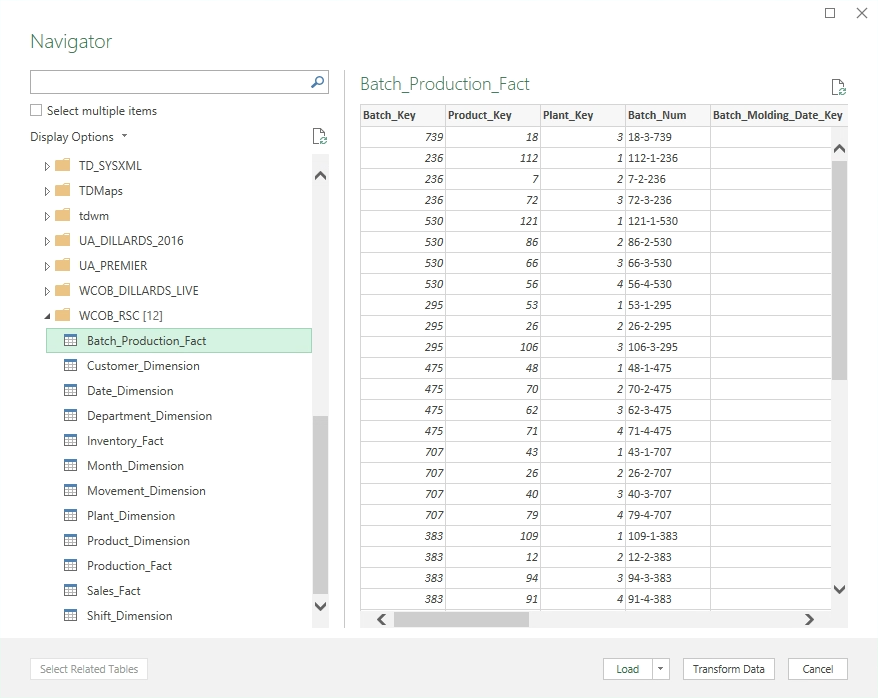 Select: 	LoadStep 8: View End Results and NotesIf you used the Batch_Production_Fact table, your view should look identical. (!) Using Excel is not viable for larger data sets, but it can be used to create visuals or pivot tables for a snapshot of the data.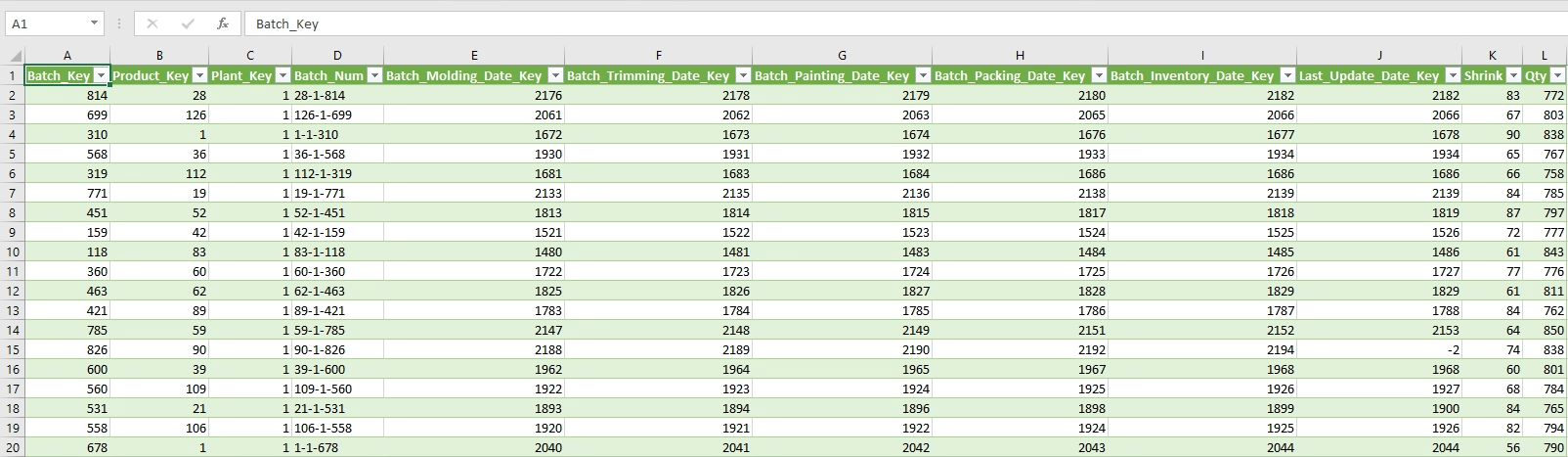 